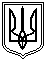 Миколаївська міська радапостійна комісія___________________________________________________Порядок деннийзасідання постійної комісії міської ради з питаньмістобудування, архітектури і будівництва, регулювання земельних відносин та екології06.11.2017							                      13.00  каб. № 353Запрошені: Степанець Ю.Б. - заступник міського голови.Турупалов А.В. - заступник міського голови.Єрмолаев А.В. -директор департаменту внутрішнього фінансового контролю, нагляду та протидії корупції Миколаївської міської ради.Кірлан Н.В. – директор юридичного департаменту Миколаївської міської ради.Корчагов В.Г. – начальник управління екології департаменту житлово-комунального господарства Миколаївської міської ради.Єфименко О.В. - в.о. начальника управління земельних ресурсів Миколаївської міської ради.Депутати міської ради, представники преси, телебачення та громадськості та інші.                                                   ПИТАННЯ ДО РОЗГЛЯДУ:1.  Організаційні питання.2. Розгляд звернень юридичних та фізичних осіб, які надані управлінням земельних ресурсів Миколаївської міської ради та управлінням містобудування та архітектури Миколаївської міської ради до постійної комісії міської ради з питань містобудування, архітектури і будівництва, регулювання земельних відносин та екології щодо оформлення правових документів на земельні ділянки (перелік питань додається).Доповідач: Єфименко О.В. -  в.о.  начальника управління земельних ресурсів Миколаївської міської ради, Палеха Г.А. - начальник управління містобудування та архітектури Миколаївської міської ради.3.Розгляд звернень депутатів міської та керівників фракцій до постійної комісії міської ради з питань містобудування, архітектури і будівництва, регулювання земельних відносин та екології щодо оформлення правових документів на земельні ділянки.4. Розгляд звернень відділів, управлінь виконкому, адміністрацій районів та інших установ міста щодо оформлення правових документів на земельні ділянки та інше.ПИТАННЯ ДО РОЗГЛЯДУ:Розділ 22. Розгляд звернень юридичних та фізичних осіб, які надані управлінням земельних ресурсів Миколаївської міської ради та управлінням містобудування та архітектури Миколаївської міської ради до постійної комісії міської ради з питань містобудування, архітектури і будівництва, регулювання земельних відносин та екології щодо оформлення правових документів на земельні ділянки (перенесені та нові питання  додаються).        Розділ 33. Розгляд звернень депутатів міської та керівників фракцій до постійної комісії міської ради з питань містобудування, архітектури і будівництва, регулювання земельних відносин та екології щодо оформлення правових документів на земельні ділянки (матеріали надіслані в електронному варіанті).           3.1. Пропозиція депутата Яковлєва А.В. у зв’язку із перерозподілом обов’язків заступника міського голови Турупалова А.В. в галузі земельних питань, рекомендацію яка була нада постійною комісією Турупалову А.В.  під час розгляду питання стосовно звернення адміністрації МЗОШІ-ІІІ ступенів №27 з проханням посприяти у вирішенні питання щодо подальшого обслуговування торгівельного павільйону розташованого за адресою вул.О.Янати,72б, адресувати заступнику міського голови  Степанцю Ю.Б.           РЕКОМЕНДОВАНО 18.10.2017 протокол №57,58: За пропозицією депутата Яковлєва А.В. звернутися до заступників міського голови Турупалова А.В. та Шевченко Є.В. з ініціативою провести ревізію прилеглих територій загальноосвітніх навчальних закладів та дитячих садків на наявність на даній території закладів, які здійснюють продаж алкогольних напоїв.          Відмовити ФОП Свистунову  у продовженні оренди земельної ділянки за адресою: вул. О. Янати 72б.           РЕКОМЕНДОВАНО:      ПРИСУТНІ           ЗА           ПРОТИ           УТРИМАЛИСЯ       3.2. За пропозицією депутатів постійної комісії були надані наступні рекомендації.     РЕКОМЕНДОВАНО 23.10.2017 протокол №63:          1. Управлінню земельних  ресурсів Миколаївської  міської ради при винесенні на розгляд постійної комісії питань щодо продовження строку оренди земельних ділянок, додатково зазначати наступну  інформацію:- наявність/відсутність заборгованості за сплату  орендної  плати за земельну ділянку;- попередній термін дії договору оренди землі;- дата подачі заяви заявником про продовження терміну дії договору оренди землі.        2. Запросити директора юридичного департаменту Миколаївської міської ради Кірлан Н.В. для надання роз’яснень щодо відповідності нормам чинного законодавства продовження терміну дії  договорів оренди землі на термін дії попереднього договору оренди землі.       3. Заступнику міського голови Степанцю Ю.Б. спільно з юридичним департаментом  Миколаївської міської ради розробити позицію засновану на юридичних нормах чинного законодавства щодо продовження  термінів дії договорів оренди землі.     08.11.2017 юридичний департамент ММР надав роз’яснення з питання відповідності нормам чинного законодавства продовження терміну дії договорів оренди землі та території дії попереднього договору оренди землі.           РЕКОМЕНДОВАНО:      ПРИСУТНІ           ЗА           ПРОТИ           УТРИМАЛИСЯРозділ 44. Розгляд звернень відділів, управлінь виконкому, адміністрацій районів та інших установ міста щодо оформлення правових документів на земельні ділянки та інше (матеріали надіслані в електронному варіанті).4.1 Від 28.08.2017 протокол № 56 питання не розглядалось.       Від 02.10.2017 протокол № 61 питання не розглядалось.               Від 17.10.2017 протокол № 62  розгляд питання перенесено.               Від 23.10.2017 протокол № 63  розгляд питання перенесено.          Звернення заступника міського голови Турупалова А.В. щодо повторного розгляду питання погодження проекту землеустрою встановлення меж земельної ділянки парку «Дружба», призупинити винесення на сесію Миколаївської міської ради питання затвердження меж території рекреаційного призначення парку «Дружба» по проспекту Богоявленському у Корабельному районі м. Миколаєва, направити проект землеустрою на доопрацювання до департаменту ЖКГ Миколаївської міської ради для усунення зауважень управління містобудування та архітектури Миколаївської міської ради в зв’язку з тим, що управлінням містобудування та архітектури Миколаївської міської ради було зафіксовано, що межа земельної ділянки парку «Дружба», яка проходить вздовж проспекту Богоявленського не відповідає затвердженому Плану зонування території м.Миколаєва.           10.11.2017 надійшов лист від управління містобудування та архітектури Миколаївської міської ради у якому повідомляється, що в процесі вивчення проектної документації управлінням містобудування та архітектури ММР було зафіксовано, що межа земельної ділянки парку «Дружба», яка проходить вздовж проспекту Богоявленського не відповідає графічним матеріалам у затвердженомі Плану зонування тероторії м.Миколаєва.           З метою усунення зауважень управління містобудування та архітектури ММР та подальшим винесенням проекту для затвердження міською радою, управління містобудування та архітектури ММР звернулось до постійної комісії з проханням направити проект землеустрою для опрацювання у накоротші терміни до департаменту ЖКГ ММР.РЕКОМЕНДОВАНО:ПРИСУТНІЗАПРОТИУТРИМАЛИСЯ         4.2. Звернення першого заступника міського голови Дадівєріна А.Д. щодо розгляду на черговому засіданні постійної комісії проекту  рішення міської ради  :         - «Про внесення змін та доповнень до рішення Миколаївської міської ради від 23.12.2016 №13/24 «Про затвердження Програми економічного і соціального розвитку м.Миколаєва на 2017 рік».        Доповідач: Шуліченко Т.В. – директор департаменту економічного розвитку Миколаївської міської ради.           РЕКОМЕНДОВАНО:      ПРИСУТНІ           ЗА           ПРОТИ           УТРИМАЛИСЯ         4.3. Звернення першого заступника міського голови Дадівєріна А.Д. щодо розгляду на черговому засіданні постійної комісії проекту  рішення міської ради  :         - «Про затвердження Плану діяльності з підготовки проектів регуляторних актів Миколаївської міської ради на 2018 рік».        Доповідач: Шуліченко Т.В. – директор департаменту економічного розвитку Миколаївської міської ради.           РЕКОМЕНДОВАНО:      ПРИСУТНІ           ЗА           ПРОТИ           УТРИМАЛИСЯ         4.4. Звернення директора департаменту міського голови Литвинової Ю.А. щодо розгляду проекту рішення міської ради «Про внесення змін та доповнень до рішення міської ради від 05.04.2016 №4/14 «Про затвердження Програми розвитку місцевого самоврядування у місті Миколаєві на 2016-2018 роки».           РЕКОМЕНДОВАНО:      ПРИСУТНІ           ЗА           ПРОТИ           УТРИМАЛИСЯ         4.5. Лист від департаменту житлово-комунального господарства ММР щодо розгляду на черговому засіданні постійної комісії проект рішення Миколаївської міської ради «Про внесення доповнень до рішення міської ради від 04.04.2013 №27/16 «Про затвердження переліку об’єктів зеленого господарства, віднесених до території рекреаційного призначення в м.Миколаєві» із змінами та доповненнями».           РЕКОМЕНДОВАНО:      ПРИСУТНІ           ЗА           ПРОТИ           УТРИМАЛИСЯ         4.6. Лист від управління містобудування та архітектури Миколаївської міської ради щодо розгляду на черговому засіданні постійної комісії наступних проектів рішень:        1.«Про внесення змін до рішення міської ради від 22.12.2016 №13/1 «Про затвердження структури виконавчих органів Миколаївської міської ради».       2.«Про внесення змін та доповнень до рішення міської ради від 23.02.2017 №16/32 «Про затвердження Положень про виконавчі органи Миколаївської міської ради».           РЕКОМЕНДОВАНО:      ПРИСУТНІ           ЗА           ПРОТИ           УТРИМАЛИСЯ          4.7. Лист від управління містобудування та архітектури Миколаївської міської ради щодо розгляду питання стосовно поновлення засідань робочої групи по розгляду проектів на прокладання та ремонт інженерних мереж із залученням представників підприємств балансоутримувачів  інженерних мереж та інших зацікавлених сторін по розгляду проектів, які передбачають прокладання та ремонт інженерних комунікацій та порушення об’єктів благоустрою міста.           РЕКОМЕНДОВАНО:      ПРИСУТНІ           ЗА           ПРОТИ           УТРИМАЛИСЯ   4.8. Від 28.08.2017 протокол № 56 питання не розглядалось.              Від 02.10.2017 протокол № 61 питання не розглядалось.              Від 17.10.2017 протокол № 62  розгляд питання перенесено.Звернення представник НМПТЯК «Татикадзе»  Сандул Є.С. лист № 2128 від 26.06.2017 посприяти  в надані ділянки землі для облаштування та будівництва центру японської культури, у зв’язку з відсутністю необхідного приміщення. Майданчик за адресою пр.Богоявленський, 6 не знаходиться на балансі ЖКГ «Південь». Миколаївське товариство японської культури «Татикадзе»  веде свою діяльність в м. Миколаєві більше 30 років. Проводить міжнародні семінари, спортивні змагання, виставки, курси японської мови. Нараховує більше 300 дітей та їх батьків.РЕКОМЕНДОВАНО 23.10.2017 протокол №63: 1. Підтримати звернення Сандул Є.В.  2. Управлінню комунального майна надати інформацію щодо балансоутримувача  майданчика розташованого  за адресою: пр.Богоявленський, 6         08.11.2017  управління комунального майна ММР повідомляє, що майданчик, про який йдеться у зверненні, належить до комунальної власності територіальної громади м.Миколаєва. Станом на сьогодні його балансоутримувач не визначений.           РЕКОМЕНДОВАНО:      ПРИСУТНІ           ЗА           ПРОТИ           УТРИМАЛИСЯ